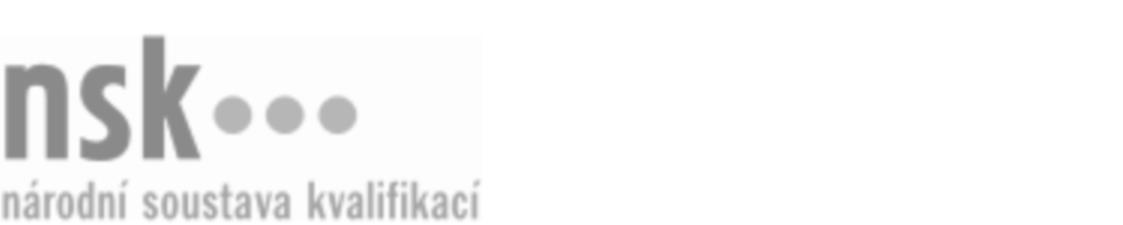 Další informaceDalší informaceDalší informaceDalší informaceDalší informaceDalší informaceVizuální kontrolor/kontrolorka gumárenské výroby (kód: 28-061-H) Vizuální kontrolor/kontrolorka gumárenské výroby (kód: 28-061-H) Vizuální kontrolor/kontrolorka gumárenské výroby (kód: 28-061-H) Vizuální kontrolor/kontrolorka gumárenské výroby (kód: 28-061-H) Vizuální kontrolor/kontrolorka gumárenské výroby (kód: 28-061-H) Vizuální kontrolor/kontrolorka gumárenské výroby (kód: 28-061-H) Autorizující orgán:Ministerstvo průmyslu a obchoduMinisterstvo průmyslu a obchoduMinisterstvo průmyslu a obchoduMinisterstvo průmyslu a obchoduMinisterstvo průmyslu a obchoduMinisterstvo průmyslu a obchoduMinisterstvo průmyslu a obchoduMinisterstvo průmyslu a obchoduMinisterstvo průmyslu a obchoduMinisterstvo průmyslu a obchoduSkupina oborů:Technická chemie a chemie silikátů (kód: 28)Technická chemie a chemie silikátů (kód: 28)Technická chemie a chemie silikátů (kód: 28)Technická chemie a chemie silikátů (kód: 28)Technická chemie a chemie silikátů (kód: 28)Povolání:Operátor gumárenské a plastikářské výrobyOperátor gumárenské a plastikářské výrobyOperátor gumárenské a plastikářské výrobyOperátor gumárenské a plastikářské výrobyOperátor gumárenské a plastikářské výrobyOperátor gumárenské a plastikářské výrobyOperátor gumárenské a plastikářské výrobyOperátor gumárenské a plastikářské výrobyOperátor gumárenské a plastikářské výrobyOperátor gumárenské a plastikářské výrobyKvalifikační úroveň NSK - EQF:33333Platnost standarduPlatnost standarduPlatnost standarduPlatnost standarduPlatnost standarduPlatnost standarduStandard je platný od: 21.10.2022Standard je platný od: 21.10.2022Standard je platný od: 21.10.2022Standard je platný od: 21.10.2022Standard je platný od: 21.10.2022Standard je platný od: 21.10.2022Vizuální kontrolor/kontrolorka gumárenské výroby,  28.03.2024 10:37:47Vizuální kontrolor/kontrolorka gumárenské výroby,  28.03.2024 10:37:47Vizuální kontrolor/kontrolorka gumárenské výroby,  28.03.2024 10:37:47Vizuální kontrolor/kontrolorka gumárenské výroby,  28.03.2024 10:37:47Strana 1 z 2Další informaceDalší informaceDalší informaceDalší informaceDalší informaceDalší informaceDalší informaceDalší informaceDalší informaceDalší informaceDalší informaceDalší informaceVizuální kontrolor/kontrolorka gumárenské výroby,  28.03.2024 10:37:47Vizuální kontrolor/kontrolorka gumárenské výroby,  28.03.2024 10:37:47Vizuální kontrolor/kontrolorka gumárenské výroby,  28.03.2024 10:37:47Vizuální kontrolor/kontrolorka gumárenské výroby,  28.03.2024 10:37:47Strana 2 z 2